Administrative Assistant, Receptionist, Cashier, Bookkeeper Assistant , Sales AssistantAREAS OF EXPERTISEOffice ManagementAdministrative SupportCustomer Service OrientedHandling CashAccounting softwareCashiering & Teller dutiesCompany productBank ReconciliationFinancial AccountingPROFESSIONALCan Speak EnglishCustomer facing skillsKeyboard SkillsTime ManagementFocused & AttentivePERSONAL DETAILS: First Name of Application CV No 1644312Whatsapp Mobile: +971504753686 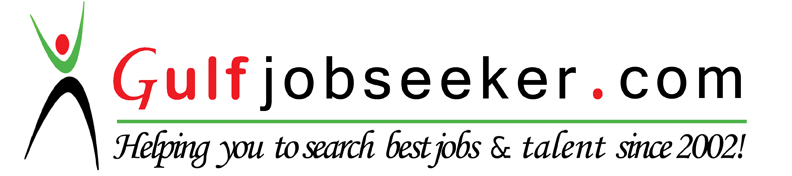 To get contact details of this candidate Purchase our CV Database Access on this link.http://www.gulfjobseeker.com/employer/services/buycvdatabase.php DOB: June 09, 1978PERSONAL SUMMARYA highly competent, motivated and enthusiastic administrative assistant, receptionist, cashier, bookkeeper assistant, sales assistant,  with friendly personality and plenty of customer service experience including the ability to do communicate to customer clearly and politely.  Organized and willing to accept responsibility in meeting deadlines promptly. Able to work autonomously and meet deadline through the day and have a proven ability to sell company’s products and meet the set target that are set by managers.ACHIEVEMENT HIGHLIGHTS●	Documentation, filing, meeting support, travel arrangement, organization●	QuickBooks, Icrm, and MS Office proficient●	Business writing and dedicated team player●	Increase savings deposits by educating clients the advantages of having a savings deposit●	Increase loan portfolio and sales●	Give the fast and accurate customer service to the client satisfaction●	Help maintain staff of 100 including staffing, payroll, achieved minimal attrition ●	Collaborated with senior management for decision r	elated to key project●	Achieved 99% customer satisfaction in high pressure environment●	Strong interpersonal skills●	Detail-oriented●	Payroll & Inventory managementEDUCATION:Bachelor of Science in Commerce MajorManagement AccountingHoly Cross of Davao College, PhilippinesGraduate, 1999PROFESSIONAL DEVELOPMENT:Customer Care & Service Excellence Seminar, PhilippinesCooperative Bookkeeping & Auditing Seminar-Workshop, PhilippinesInvestment and Banking Procedure Seminar, PhilippinesBEYOND Member-Savings Operation (MSO) and Basic Credit Management Seminar, PhilippinesCAREER PROFILEADMINISTRATIVE ASSISTANT/RECEPTIONIST Ang Panday Construction Supplies (APCS), PhilippinesMarch 2013 – February 2016●	Answer telephone, screen & direct calls●	Take and relay messages●	Provide information to caller●	Greet persons entering organization●	Direct person to correct destination●	Deals with queries from the public & customers●	Ensuring knowledge of staff movement in and out of organization●	Provide general administrative & clerical support●	Prepare correspondence & documents●	Receive & sort mails & deliveries●	Schedule appointments●	Maintain appointment diary●	Organize conference & meeting room booking●	Monitor & Maintain office equipment●	Monitoring stationery level & ordering office supplies●	Maintaining computer & manual filing system●	Handling sensitive information in confidential manner●	Coordinating office procedures●	Resolve administrative problem●	Organising travel arrangement	●	Prepares and process shipment document of Lumber (Domestic Area-Philippines)●	Prepares and process shipment document of Lumber (Exportation-Korea)●	Prepares and process legitimate permits for the companySALES ASSISTANTGlobe International Distributor (FAULTLESS)March 2013-February 2016●	Greeting customers who enter the shop●	Assisting customer to find t-he goods and products they are looking for●	Being responsible for processing cash payment●	Stocking shelve with merchandise●	Answering queries from customers●	Balancing cash registers with receipts●	Keeping the store tidy and clean●	Attaching price tags to merchandise●	Inventory of stocks MARKETING Agusan Sur Teacher & Employees Multi-Purpose Cooperative (ASTECCO), PhilippinesJanuary 2001-March 2013●	Promote loan products & services of the cooperative to its members●	Invite every individual businessmen in the community to invest and become a member of the cooperative●	Offered attractive loan products & savings as per lending rules and regulations approved by the Board of Directors        		CASHIER/TELLERAgusan Sur Teacher & Employees Multi-Purpose Cooperative (ASTECCO), PhilippinesJanuary 2001-March 2013	●	Cashier/teller for the cooperative●	Receives cash & cheque deposits from depositors●	Receives loan payments●	Posting of savings transaction in clients passbook●	Releases cash & cheque savings withdrawals and loan proceeds●	Issues Official Receipts, and prepares Daily Summary Savings Deposit/Withdrawal balancing daily collection ●	Prepares cash & cheque for bank deposits BOOKKEEPER ASSISTANTAgusan Sur Teacher & Employees Multi-Purpose Cooperative (ASTECCO), PhilippinesAugust 2000-January 2001●	Prepare Cash and Check vouchers●	Post Cash Vouchers , Check Voucher & Journal entry (Quickbooks POS)●	Stocks Inventory●	Maintain company books●	Manage employee payroll services